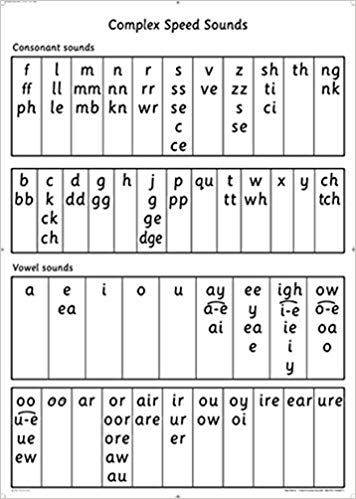 PhonicsWe are learning our letter sounds.-Continue to practise all sounds learned so far. Use the words below to practise reading green words. -Below is a speeds sound chart – ask an adult to point to the sounds you have learned and read them. Then an adult should say a sound; use your fastest finger to find the sound. Reading We are exploring texts and learning to identify letters, words and sentences.-Choose different books and texts to read at home. -Can you point to a word, sentence or letter on a page? Try to Fred Talk some of the words. Also see if you can split any of the words into syllables (claps).MathsMeasureWe are learning to measure with non-standard unitsFind something to measure with, this could be lego bricks, spoons, counters, coins.Choose things from around the house and measure their length.Find 6 different toys and order them from smallest to biggestUse playdoh to make snakes of different lengthsWritingWe are developing our ability to write independently -Use the word list below to practise writing your words – remember to say the word, count the sounds, pinch the sounds, write and then check.-You could also try to ‘hold a sentence’ using the sentences below. Hold the sentence in your head and try to write it. An adult can help you remember the sentence if you get stuck. Remember finger spaces!Primary 2Home-LearningNumeracyWe are developing our counting skills and gaining a further understanding of numbers.-Continue to count forwards and backwards, try to count to numbers higher than 30.-Practise writing your numbers to 30. Remember to write your numbers the correct way around. -Practise adding and taking away different numbers – use counters to help (practise having one or both collections screened).WritingWe are developing our ability to write independently -Use the word list below to practise writing your words – remember to say the word, count the sounds, pinch the sounds, write and then check.-You could also try to ‘hold a sentence’ using the sentences below. Hold the sentence in your head and try to write it. An adult can help you remember the sentence if you get stuck. Remember finger spaces!Topic – AustraiaWe are learning about Australia-Research different Australian animals-Make a fact sheet for your favourite animalRERCCan you learn and memorise the Lords Prayer:‘Our Father, who art in heaven….